Toscana  Firenze - Montalcino - Cortona - Milão10 dias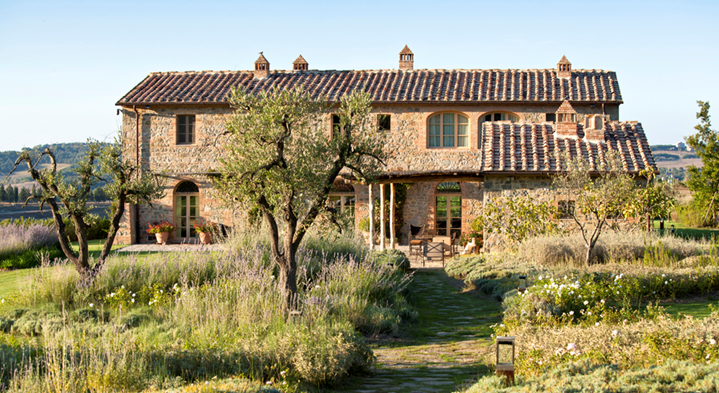 1º dia - FirenzeChegada a Firenze. Hospedagem por 3 noites, com café da manhã.2º dia - FirenzeApós café da manhã, sugerimos passeio a pé pela linda Firenze e visita à Galleria dell' Accademia, para apreciar a impressionante escultura de David, de Michelangelo e a Galleria degli Uffizi, um dos museus de pintura e escultura mais famosos e antigos do mundo. Sua coleção compreende obras-primas aclamadas, incluindo trabalhos de Giotto, Piero della Francesca, Fra Angelico, Botticelli, Leonardo da Vinci, Raphael, Michelangelo e Caravaggio. 3º dia - FirenzeCafé da manhã no hotel. Dia livre para atividades independentes.4º dia - Firenze - Siena - MontalcinoApós o café da manhã, retirado do carro na locadora e saída em direção a Siena. Região do aclamado vinho Chianti, rodeada por oliveiras, Siena é uma das cidades mais belas da Toscana, com arquitetura gótica super preservada oferece eventos durante o ano todo e possui inigualável riqueza artística e cultural. Não deixar de visitar a Piazza del Campo, local onde acontecem as famosas corridas de cavalos Palio. Sugerimos visita ao belíssimo vilarejo de San Gimignano, famoso por suas 14 torres medievais. Continuação da viagem a Montalcino. Chegada a Montalcino. Hospedagem por 2 noites, com café da manhã.5º dia - MontalcinoCafé da manhã no hotel. Conhecida região do famoso Val d’Orcia, com uma paisagem ondulante e verde na primavera e com tons dourados no outono. Rica em arte e cultura. Nessa região encontram-se cuidadosamente preservados sítios arqueológicos, que datam da época etrusca e se mesclam com a arte dos períodos medievais e renascentistas.  A área também é famosa pela sua agricultura. As vinhas do Val d'Orcia, produzem os magníficos vinhos italianos -  Brunello di Montalcino e seu irmão mais novo, Rosso di Montalcino. Vale citar as trufas no outono, quando acontecem diversos festivais, incluindo essa sofisticada iguaria. As oportunidades para esportes ao ar livre são diversas: a pesca, caça, cavalgadas, caminhadas, ciclismo, etc.6º dia - Montalcino - CortonaApós café da manhã, saída em direção à pitoresca Cortona, cidade natal de Lucca Signorelli, com suas ruelas e construções medievais, dentre as quais encontra-se o Palazzo Pretorio, do séc. XIII, na Piazza Signorelli - hoje Museu de Arte Etrusca. Hospedagem por 2 noites, com café da manhã.7º dia - CortonaDia totalmente livre para conhecer a cidade e seus principais atrativos, como o Palazzo Comunale, a Igreja de Santa Maria delle Grazie, a Catedral de Cortona, a Basílica de Santa Marguerita, etc. A cidade possui ótimos restaurantes.8º dia - Cortona - MilãoApós o café da manhã, saída em direção a Milão. Hospedagem por 2 noites, com café da manhã.9º dia - MilãoDia livre para atividades independentes.10º dia - MilãoCafé da manhã no hotel.Documentação necessária para portadores de passaporte brasileiro:Passaporte: validade mínima de 6 meses da data de embarque com 2 páginas em brancoVisto: para portadores de passaporte brasileiro, não é necessário visto para a ItáliaVacina: não é necessário Valores em euros por pessoa, sujeitos à disponibilidade e alteração sem aviso prévio.